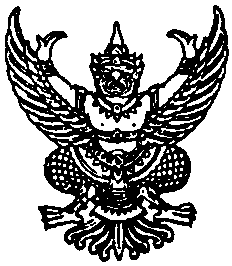 ประกาศองค์การบริหารส่วนตำบลแหลมเรื่อง มาตรการให้รางวัลและลงโทษผู้กระทำผิดวินัย------------------------------		อาศัยอำนาจตามความในมาตรา 15 ประกอบกับมาตรา 25 แห่งพระราชบัญญัติระเบียบบริหารงานบุคคลส่วนท้องถิ่น พ.ศ.2542 องค์การบริหารส่วนตำบลแหลม ขอประกาศมาตรการให้รางวัล และลงโทษผู้กระทำผิดวินัยแก่พนักงานส่วนตำบล พนักงานครู อบต.และพนักงานจ้าง ดังนี้มาตรการให้รางวัลกรณีพนักงานส่วนตำบล พนักงานครู อบต. มีผลการประเมินการปฎิบัติราชการมีผลงานอยู่ในระดับดีเด่น จะได้รับการพิจารณาให้เลื่อนขั้นในแต่ละรอบปี 1.5  หรือ 2 ขั้น ตามหลักเกณฑ์และเงื่อนไขเกี่ยวกับการบริหารงานบุคคลขององค์การบริหารส่วนตำบลและไม่เป็นผู้ที่ถูกสั่งลงโทษทางวินัยหรือความผิดที่ทำให้เสื่อมเสียเกียรติศักดิ์ของตำแหน่งหน้าที่ราชการของตน ซึ่งมิใช่ความผิดที่ได้กระทำโดยประมาทหรือความผิดลหุโทษมาตรการลงโทษผู้กระทำผิดวินัยองค์การบริหารส่วนตำบลแหลม จะดำเนินการลงโทษผู้กระทำผิดวินัยด้วยความบริสุทธิ์ ยุติธรรม ตามประกาศคณะกรรมการพนักงานส่วนตำบลจังหวัดนครศรีธรรมราช เรื่อง หลักเกณฑ์และเงื่อนไขเกี่ยวกับวินัยและการรักษาวินัย และการดำเนินการทางวินัย พ.ศ.2558		จึงประกาศให้ทราบโดยทั่วกัน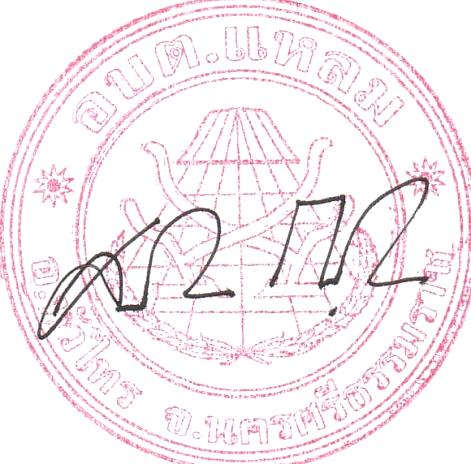 			ประกาศ ณ วันที่ 29 เดือน มีนาคม พ.ศ.2565(นายเสทือน ถาวรนุรักษ์)นายกองค์การบริหารส่วนตำบลแหลม